Na zajęcia sztuki proponuję wykonać obrazek z tancerką.Należy wydrukować i wyciąć tancerkę, nakleić ją na karton o dowolnym kolorze ,karton wkleić do przykrycia z pudełka od butów.Przygotować kartoniki w dowolnym kolorze o wymiarach 5×5 zwinąć je tworząc rożki i skleić. Gotowe rożki doklejamy do tancerki układając jej sukienkę, dalej ozdabiamy według własnego pomysłu.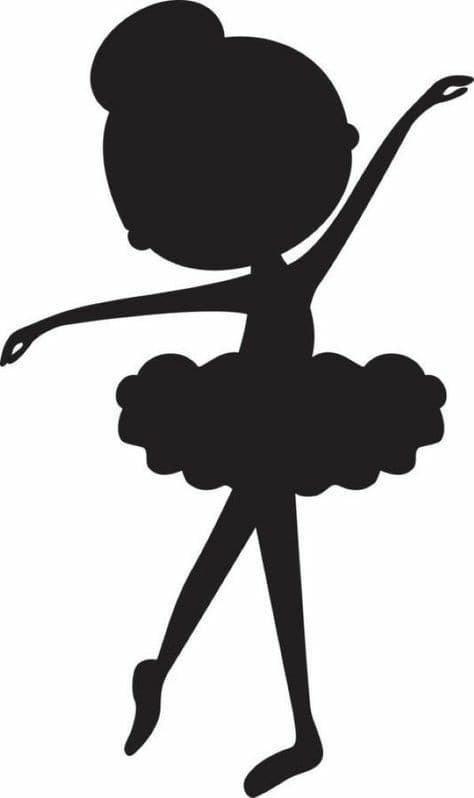 \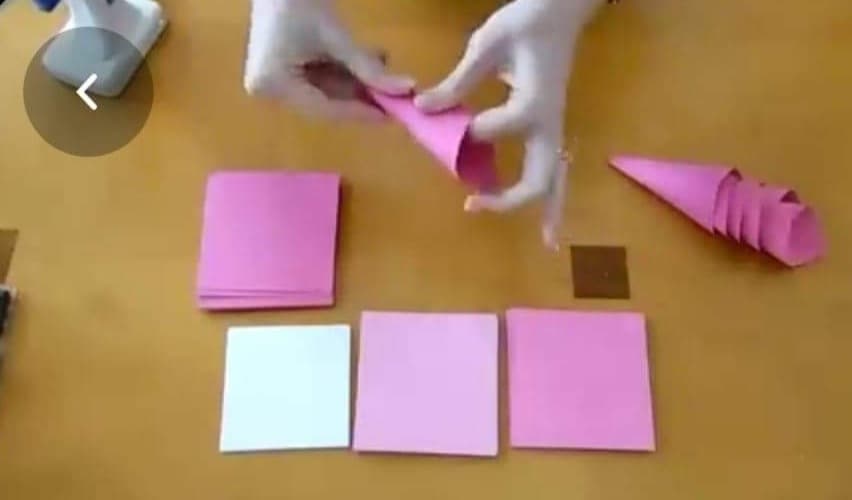 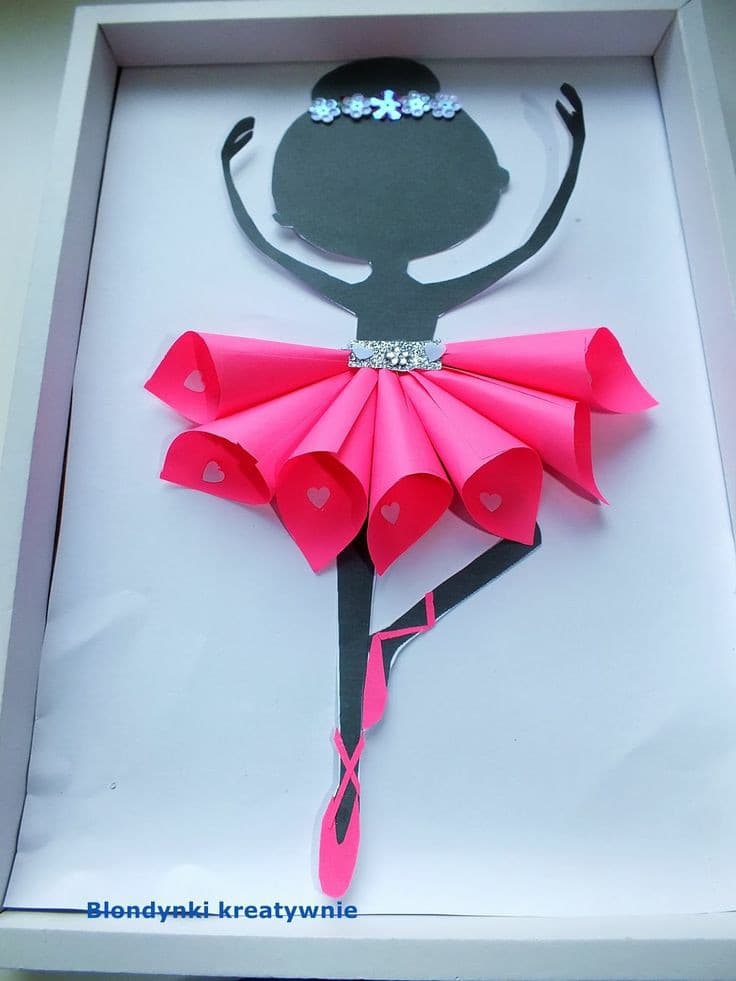 